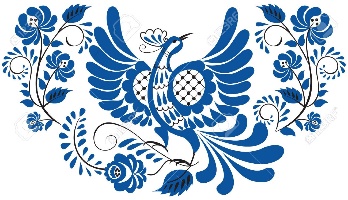 Выставка-ярмарка российских продуктов «Russian Food Market – Riga 2018»31 августа-02 сентября 2018 г.Латвия, Ригаwww.eurasiabusiness.lv          www.fondstab.ruДля субъектов МСПСкидка 100% - за аренду стандартной площади (4,2 м2) на Рижском Центральном рынке для Российских производителей продуктов питания со статусом субъекта МСП.Реализация Вашей продукции на мероприятииФонд на официальных мероприятиях «Russian Food Market – Riga 2018» & «Riga Food 2018» размещается на своей арендованной площади:294 м2 – на Рижском Центральном рынке;136 м2 – в Международном выставочном центре на КипсалеФонд готов представить Вашу компанию и реализовывать Вашу продукцию на мероприятии.Проезд и трансферы  авиабилеты в Ригу, Airbaltic, https://www.airbaltic.com/ru-RU/index ж|д билеты в Ригу, РЖД http://pass.rzd.ru/static/public/ru%3FSTRUCTURE_ID%3D5125%26layer_id%3D3290%26id%3D2369 Гостиницы   Radisson Blu Daugava Hotel, Riga Rīga, Kuģu iela 24 Hotel Irina Latvia, Rīgas pilsēta, Merķeļa iela, 12Логистика (перевозка товара и выполнение таможенных формальностей)DB Schenker Russia, http://www.dbschenker.ru/log-ru-ru/company/contacts_in_russia.html DB Schenker Latvia, https://www.dbschenker.com/lv-lv/ Наши эксперты выстраивают оптимальную схему поставки продукции, используя агентскую и партнерскую сеть транспортных компаний. Также, консультируют по вопросам сопроводительных документов.